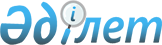 О внесении изменений в приказ Министра транспорта Республики Казахстан от 29 сентября 2023 года № 17 "Об утверждении Положений республиканских государственных учреждений "Комитет гражданской авиации Министерства транспорта Республики Казахстан" и "Межрегиональная инспекция по безопасности полетов" Комитета гражданской авиации Министерства транспорта Республики Казахстан"Приказ и.о. Министра транспорта Республики Казахстан от 9 апреля 2024 года № 128
      ПРИКАЗЫВАЮ:
      1. Внести в приказ Министра транспорта Республики Казахстан от 29 сентября 2023 года № 17 "Об утверждении Положений республиканских государственных учреждений "Комитет гражданской авиации Министерства транспорта Республики Казахстан" и "Межрегиональная инспекция по безопасности полетов" Комитета гражданской авиации Министерства транспорта Республики Казахстан" следующие изменения:
      заголовок изложить в следующей редакции:
      "Об утверждении Положения республиканского государственного учреждения "Комитет гражданской авиации Министерства транспорта Республики Казахстан";
      в пункте 1 подпункт 2) исключить;
      в Положении республиканского государственного учреждения "Комитет гражданской авиации Министерства транспорта Республики Казахстан", утвержденном указанном приказом:
      "Перечень территориальных органов, находящихся в ведении республиканского государственного учреждения "Комитет гражданской авиации Министерства транспорта Республики Казахстан"
      Республиканское государственное учреждение "Межрегиональная инспекция по безопасности полетов" Комитета гражданской авиации Министерства транспорта Республики Казахстан"." исключить;
      приложение 2 к приказу исключить.
      2. Комитету гражданской авиации Министерства транспорта Республики Казахстан в установленном законодательством порядке обеспечить:
      1) в течение десяти календарных дней со дня утверждения настоящего приказа направление его в электронной форме на казахском и русском языках в Республиканское государственное предприятие на праве хозяйственного ведения "Институт законодательства и правовой информации Республики Казахстан" для официального опубликования и включения в Эталонный контрольный банк нормативных правовых актов Республики Казахстан;
      2) размещение настоящего приказа на интернет-ресурсе Министерства транспорта Республики Казахстан.
      4. Контроль за исполнением настоящего приказа возложить на курирующего вице-министра транспорта Республики Казахстан.
      5. Настоящий приказ вводится в действие со дня его подписания.
					© 2012. РГП на ПХВ «Институт законодательства и правовой информации Республики Казахстан» Министерства юстиции Республики Казахстан
				
      Исполняющий обязанности Министра транспорта Республики Казахстан 

С. Аблалиев
